ПРОЕКТ РЕШЕНИЯ                                                                        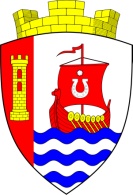 МУНИЦИПАЛЬНОЕ ОБРАЗОВАНИЕ«СВЕРДЛОВСКОЕ ГОРОДСКОЕ ПОСЕЛЕНИЕ»ВСЕВОЛОЖСКОГО МУНИЦИПАЛЬНОГО РАЙОНАЛЕНИНГРАДСКОЙ ОБЛАСТИСОВЕТ ДЕПУТАТОВРЕШЕНИЕ« __ » _______  2017 года   № ____                                    городской поселок имени СвердловаВ соответствии с Федеральным законом от 6 октября 2003 года № 131-ФЗ «Об общих принципах организации местного самоуправления  в Российской Федерации», областным законом от 11 марта 2008 года № 14-оз «О правовом регулировании муниципальной службы в Ленинградской области», руководствуясь Уставом муниципального образования «Свердловское городское поселение» Всеволожского муниципального района Ленинградской области, совет депутатов муниципального образования «Свердловское городское поселение» Всеволожского муниципального района Ленинградской области (далее также – совет депутатов) РЕШИЛ:Установить с 1 января 2018 года коэффициент увеличения (индексации) в 1,04 раза размеров месячных должностных окладов и размеров ежемесячных надбавок к должностному окладу в соответствии с присвоенным классным чином, установленных решением совета депутатов от 25 октября 2016 года № 56 «Об оплате труда лиц, замещающих муниципальные должности, муниципальных служащих и работников, замещающих должности, не являющиеся должностями муниципальной службы, муниципального образования «Свердловское городское поселение» Всеволожского муниципального района Ленинградской области».Внести в решение совета депутатов от 25 октября 2016 года № 56 «Об оплате труда лиц, замещающих муниципальные должности, муниципальных служащих и работников, замещающих должности, не являющиеся должностями муниципальной службы, муниципального образования «Свердловское городское поселение» Всеволожского муниципального района Ленинградской области» (с последующими изменениями) следующие изменения:в приложении № 2 «Размеры ежемесячной надбавки к должностному окладу в соответствии с присвоенным муниципальному служащему муниципального образования «Свердловское городское поселение» Всеволожского муниципального района Ленинградской области классным чином» в подкатегории «Ведущие муниципальные должности муниципальной службы» категории «Руководители»:а) исключить слова «Начальник управления»;б) дополнить словами «Заместитель начальника отдела».3. Исключить подпункт 2 пункта 1 решения совета депутатов от 14 ноября 2017 года № 51 «О внесении изменений в решение совета депутатов муниципального образования «Свердловское городское поселение» Всеволожского муниципального района Ленинградской области от 25 октября 2016 года № 56 «Об оплате труда лиц, замещающих муниципальные должности, муниципальных служащих и работников, замещающих должности, не являющиеся должностями муниципальной службы, муниципального образования «Свердловское городское поселение» Всеволожского муниципального района Ленинградской области». 4. Настоящее решение подлежит размещению на официальном представительстве муниципального образования «Свердловское городское поселение» Всеволожского муниципального района Ленинградской области в информационно – телекоммуникационной сети «Интернет» по адресу: www.sverdlovo-adm.ru. 5. Настоящее решение вступает в силу со дня его принятия, за исключением пункта 2 настоящего решения, который вступает в силу с 15 января 2018 года.6. Контроль за исполнением настоящего решения возложить на постоянную комиссию совета депутатов по экономическому развитию, бюджету, инвестициям и налогам.Глава МО «Свердловское городское поселение»                                      М.М. Кузнецова  Об увеличении (индексации) размеров ежемесячного должностного оклада и ежемесячной надбавки к должностному окладу в соответствии с присвоенным классным чином и внесении изменений в некоторые решения совета депутатов муниципального образования «Свердловское городское поселение» Всеволожского муниципального района Ленинградской области 